ЗАКЛЮЧЕНИЕна проект закона Удмуртской Республики № 2492-7зп «О внесении изменений в Закон Удмуртской Республики «О бюджете Территориального фонда обязательного медицинского страхования Удмуртской Республики на 2023 год и на плановый период 2024 и 2025 годов»Постоянная комиссия Государственного Совета Удмуртской Республики по бюджету, налогам и финансам, рассмотрев проект закона Удмуртской Республики № 2492-7зп «О внесении изменений в Закон Удмуртской Республики «О бюджете Территориального фонда обязательного медицинского страхования Удмуртской Республики на 2023 год и на плановый период 2024 и 2025 годов» (далее – Проект закона), отмечает следующее.Изменения вносятся в доходную часть бюджета Территориального фонда обязательного медицинского страхования Удмуртской Республики (далее – Фонд) на 2023 год в связи с поступлением дополнительных межбюджетных трансфертов из бюджета Федерального фонда обязательного медицинского страхования и произведенных возвратов неиспользованных остатков межбюджетных трансфертов прошлых лет, имеющих целевое назначение, и увеличения расходной части бюджета за счет направления дополнительных доходов и остатков средств на соответствующие цели. Изменение основных характеристик бюджета Фонда на 2023 год приведено в таблице:тыс. руб.В доходную часть бюджета Фонда на 2023 год предлагается внести изменения на сумму 148 982,0 тыс. рублей за счет:фактически поступивших налоговых и неналоговых доходов на сумму (+) 1 109,3 тыс. рублей;поступивших безвозмездных поступлений в виде межбюджетных трансфертов на сумму (+) 147 872,7 тыс. рублей;доходов от возврата остатков субсидий, субвенций, иных межбюджетных трансфертов на сумму (+) 346,8 тыс. рублей;возврата остатков субсидий, субвенций, иных межбюджетных трансфертов на сумму (-) 209 282,9 тыс. рублей.Расходную часть бюджета Фонда на 2023 год предлагается увеличить на 549 308,0 тыс. рублей в целях финансового обеспечения:организации ОМС на оплату оказанной медицинской помощи гражданам Российской Федерации, застрахованным по ОМС на территории Удмуртской Республики и пролеченным в медицинских организациях Удмуртской Республики;  организации ОМС на оплату оказанной медицинской помощи иногородним гражданам в медицинских организациях Удмуртской Республики;мероприятий по организации дополнительного профессионального образования медицинских работников по программам повышения квалификации, а также по приобретению и проведению ремонта медицинского оборудования с целью реализации Плана мероприятий по организации дополнительного профессионального образования медицинских работников по программам повышения квалификации, а также по приобретению и проведению ремонта медицинского оборудования;формирования нормированного страхового запаса Фонда для софинансирования расходов медицинских организаций на оплату труда врачей и среднего медицинского персонала;осуществления денежных выплат стимулирующего характера медицинским работникам за выявление онкологических заболеваний в ходе проведения диспансеризации и профилактических медицинских осмотров населения за счет поступлений межбюджетных трансфертов из бюджета Федерального фонда обязательного медицинского страхования.   На Проект закона получены положительные заключения Управления Министерства юстиции Российской Федерации по Удмуртской Республике, Прокуратуры Удмуртской Республики. Как отмечает в своем заключении Правовое управление Аппарата Государственного Совета Удмуртской Республики направление средств бюджета Фонда на «финансовое обеспечение организации обязательного медицинского страхования на территории Удмуртской Республики (в рамках базовой программы обязательного медицинского страхования), осуществляемое за счет иных источников (395 01 13 99 0 12 07400)» и «финансовое обеспечение организации обязательного медицинского страхования на территории Удмуртской Республики (в рамках базовой программы обязательного медицинского страхования), осуществляемое за счет иных источников (395 09 09 99 0 12 07400)» не соответствует статье 35 Бюджетного кодекса Российской Федерации. Государственный контрольный комитет в представленном заключении также отмечает, что Проектом закона предусмотрено увязать расходы бюджета Фонда с определенными неналоговыми доходами, тем самым нарушив принцип общего (совокупного) покрытия расходов бюджета, установленный статьей 35 Бюджетного кодекса Российской Федерации. Изменения в части отражения в составе источников внутреннего финансового дефицита бюджета Фонда на 2023 год остатков средств на счетах Фонда не соответствуют принципу полноты отражения источников финансирования дефицитов бюджетов, установленному статьей 32 Бюджетного кодекса Российской Федерации.    Учитывая изложенное, постоянная комиссия Государственного Совета Удмуртской Республики по бюджету, налогам и финансам рекомендует внести проект закона «О внесении изменений в Закон Удмуртской Республики «О бюджете Территориального фонда обязательного медицинского страхования Удмуртской Республики на 2023 год и на плановый период 2024 и 2025 годов» на рассмотрение внеочередной сессии Государственного Совета Удмуртской Республики, принять его в первом чтении и установить время для представления поправок до 16 часов 30 минут 16 июня 2023 года. Председатель   постоянной комиссии   		                                                  Н.Р. МухамедзяновГОСУДАРСТВЕННЫЙ СОВЕТУДМУРТСКОЙ РЕСПУБЛИКИ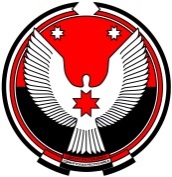 УДМУРТ ЭЛЬКУНЫСЬКУН КЕНЕШПОСТОЯННАЯ КОМИССИЯпо бюджету, налогами финансамБюджетъя, вытъёсъя но коньдон ужпумъёсъяЯЛАН УЖАСЬ ӦРИ________________ 2023 г.№ ___________г. Ижевскг. Ижевскг. ИжевскПлан на 2023 год (по закону от 27.12.2022
№ 90-РЗ)Вносимые измененияПлан на 2023 год с учётом внесенных изменений Темп роста, в %IДОХОДЫ, всего:26 952 442,1148 982,027 101 424,1100,61Налоговые и неналоговые доходы70 000,01 109,371 109,3101,62Безвозмездные поступления26 882 442,1147 872,727 030 314,8100,6IIРАСХОДЫ, всего:26 959 796,7549 308,027 509 104,7102,01Выполнение функций аппаратами государственных внебюджетных фондов РФ172 657,10,0 172 657,1100,02Расходы ТФОМС УР26 787 139,6549 308,027 336 447,6102,1Дефицит (-) / профицит (+)- 7 354,6- 407 680,6- 400 326,0